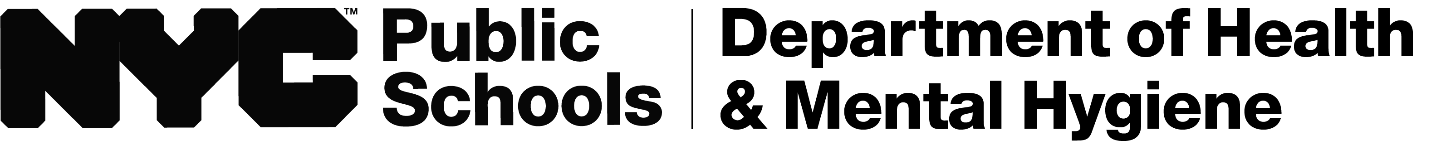 دسمبر 2023عزیز اہلِ خانہ،انفلوئنزا (فلو) جیسے تنفسی وائرس، موسمِ خزاں اور موسمِ سرما میں بہت عام ہوتے ہیں اور آسانی سے پھیلتے ہیں۔ فلو کم تا شدید بیماریوں کا باعث ہو سکتے ہیں، اور کچھ لوگ شدید بیمار پڑ سکتے ہیں — حتی کہ وہ لوگ جنکی درِ پردہ صحت کی کوئی صورتِ حال نہیں ہے۔ٹیکے اپنے بچے کو فلو اور فلو سے متعلقہ (طبی) پیچیدیگیوں سے بچانے کا بہترین طریقہ ہیں۔ نیویارک شہر (NYC) محکمہ برائے صحت اور ذہنی حفظانِ صحت ہر 6 ماہ اور اس سے بڑی عمر کے بچوں کے لیے فلو کے ٹیکے لگوانے کی تجویز کرتا ہے۔ نیو یارک شہر محکمئہ تعلیم) نیو یارک شہر پبلک اسکولز( تجویز کرتا ہے کہ ہر طالبِ علم فلو کے ٹیکے لگوائے۔ اپنے بچے کو فلو کا ٹیکہ لگوانے سے ان کے فلو سے بیمار ہونے کا امکان کم ہو جاتا ہے اور اگر وہ بیمار ہو جاتے ہیں تو یہ ان کی بیماری کی شدت کو کم کرے گا۔آپ کے بچے کو فلو کے ٹیکے متعدد طریقوں سے لگوائے جا سکتے ہیں۔ آپ یہ کام کر سکتے ہیں:اپنے بچے کے طبی نگہداشت کنندہ سے پوچھیں۔اپنے اسکول میں صحت کے مرکز کو اپنے بچے کو فلو کا ٹیکہ لگانے کی اجازت دیں۔ایک فارمیسی میں جائیں۔ اب فارمیسیافارمیسیز 2 سال یا اس سے بڑی عمر کے بچوں کو ٹیکے لگا سکتی ہیں۔ یہ جانچ کریں آیا آپ کی مقامی فارمیسی بچوں کو ٹیکے لگاتی ہے اور یہ کس عمر سے آغاز کرتے ہیں۔ کئی فارمیسیز مقررہ وقت لیے بغیر، شام اور ویک اینڈ اوقات میں خدمات کی پیشکش کرتی ہیں۔ایک ویکسینیشن مقام یا فارمیسی کو تلاش کرنے کے لیے vaccinefinder.nyc.gov پر جائیں یا 311 پر رابطہ کریں۔ اگر آپ کے کوئی سوالات ہیں یا مزید معلومات کے لیے اپنے طبی نگہداشت کنندہ سے بات کریں یا 311 سے رابطہ کریں۔ ایک خدمات فراہم کنندہ کو تلاش کرنے میں مدد کے لیے، 311 سے یا 844-NYC-4NYC (844-692-4692) پر رابطہ کریں بخلوص، Insert Principle Name 